Drafting Strands of MPIs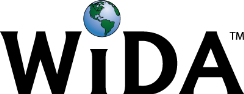 CONNECTION: W 7.1 Write arguments to support claims with clear reasons and relevant evidence.  Write an argument using evidence from one or more sources.EXAMPLE CONTEXT FOR LANGUAGE USE: Students read and discuss two passages in order to make a claim.COGNITIVE FUNCTION: Students at all levels of English proficiency make a claim and support it with evidence from the text.COGNITIVE FUNCTION: Students at all levels of English proficiency make a claim and support it with evidence from the text.COGNITIVE FUNCTION: Students at all levels of English proficiency make a claim and support it with evidence from the text.COGNITIVE FUNCTION: Students at all levels of English proficiency make a claim and support it with evidence from the text.COGNITIVE FUNCTION: Students at all levels of English proficiency make a claim and support it with evidence from the text.COGNITIVE FUNCTION: Students at all levels of English proficiency make a claim and support it with evidence from the text.COGNITIVE FUNCTION: Students at all levels of English proficiency make a claim and support it with evidence from the text.DOMAIN: WritingLevel 1EnteringLevel 2EmergingLevel 3DevelopingLevel 4ExpandingLevel 5BridgingLevel 6 - Reaching DOMAIN: WritingComplete a graphic organizer with a partner to identify claims and reasons from passages read aloud and discussed in class with visual support.Complete a graphic organizer with a partner to identify claims and reasons from passages read aloud and discussed in class. Write simple sentences to explain.Introduce claims and support them with evidence from at least one source using a graphic organizer and sentence starters.Compose an argument essay, supporting claims with evidence from two sources using a graphic organizer.Compose an argument essay, supporting claims with logical reasoning and relevant evidence from two sources.Level 6 - Reaching TOPIC-RELATED LANGUAGE: Students at all levels of language proficiency interact with grade level words and expressions, such as argument, claim, supporting details/evidence, reason, passage/excerptTOPIC-RELATED LANGUAGE: Students at all levels of language proficiency interact with grade level words and expressions, such as argument, claim, supporting details/evidence, reason, passage/excerptTOPIC-RELATED LANGUAGE: Students at all levels of language proficiency interact with grade level words and expressions, such as argument, claim, supporting details/evidence, reason, passage/excerptTOPIC-RELATED LANGUAGE: Students at all levels of language proficiency interact with grade level words and expressions, such as argument, claim, supporting details/evidence, reason, passage/excerptTOPIC-RELATED LANGUAGE: Students at all levels of language proficiency interact with grade level words and expressions, such as argument, claim, supporting details/evidence, reason, passage/excerptTOPIC-RELATED LANGUAGE: Students at all levels of language proficiency interact with grade level words and expressions, such as argument, claim, supporting details/evidence, reason, passage/excerptTOPIC-RELATED LANGUAGE: Students at all levels of language proficiency interact with grade level words and expressions, such as argument, claim, supporting details/evidence, reason, passage/excerpt